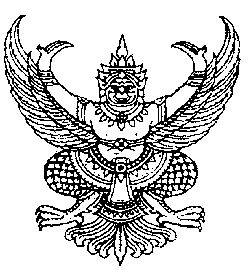 ประกาศองค์การบริหารส่วนตำบลบัวใหญ่                      เรื่องให้ผู้รับประเมินซึ่งมีกรรมสิทธิ์ในทรัพย์สินที่ตั้งอยู่ในเขตพื้นที่องค์การบริหารส่วนตำบลบัวใหญ่    อำเภอน้ำพองจังหวัดขอนแก่น อันต้องเสียภาษีโรงเรือน ประจำปี พ.ศ. ๒๕๖๐ ไปรับแบบพิมพ์และกรอกรายการในแบบพิมพ์ยื่นต่อเจ้าพนักงานหน้าที่***********************************************************                            อาศัยอำนาจตามความในมาตรา ๑๙ แห่งพระราชบัญญัติภาษีโรงเรือนและที่ดิน  พุทธศักราช  ๒๔๗๕  ซึ่งแก้ไขเพิ่มเติมโดยพระราชบัญญัติภาษีโรงเรือนและที่ดิน  (ฉบับที่ ๔)   พุทธศักราช  ๒๕๓๔ให้ผู้รับประเมินยื่นแบบพิมพ์เพื่อแจ้งรายการทรัพย์สินหรือสิ่งปลูกสร้างอย่างอื่นๆ กับที่ดินที่ใช้ ต่อเนื่องกับโรงเรือนหรือสิ่งปลูกสร้าง ต่อพนักงานเจ้าหน้าที่ภายในเดือนกุมภาพันธ์ของทุกปี นั้น                          จึงประกาศให้ผู้รับประเมินซึ่งมีกรรมสิทธิ์ในทรัพย์สินเป็นโรงเรือนหรือสิ่งปลูกสร้างอย่างอื่นที่ตั้งอยู่ในเขตพื้นที่องค์การบริหารส่วนตำบลบัวใหญ่ไปรับแบบพิมพ์ แสดงรายการแห่งทรัพย์สิน (ภ.ร.ด.๒)ตั้งแต่วันที่ ๔  เดือน  มกราคม  พ.ศ. ๒๕๖๐  เป็นต้นไปและให้กรอกรายการโดยละเอียดแยกเป็นหมู่บ้านลงในแบบพิมพ์  แล้วยื่นต่อพนักงานเจ้าหน้าที่ ณ ที่ทำการองค์การบริหารส่วนตำบลบัวใหญ่ อำเภอน้ำพอง จังหวัดขอนแก่น  ภายในวันที่   ๒๘  เดือน  กุมภาพันธ์  พ.ศ.  ๒๕๖๐                            ประกาศ    ณ    วันที่    ๑  เดือน     ธันวาคม    พ.ศ.  ๒๕๕๙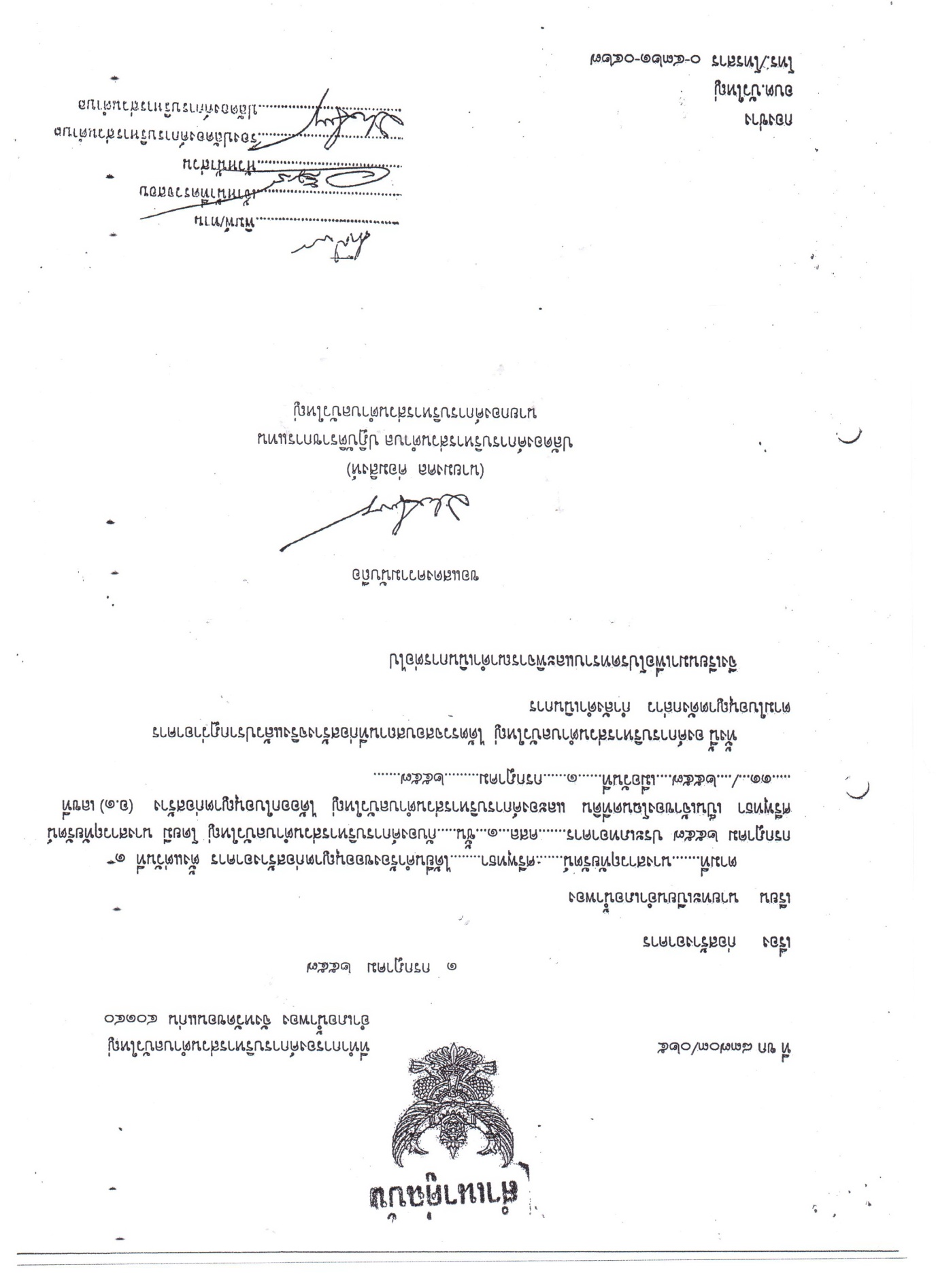                                                 (ลงชื่อ) ..............................................................(นายมงคล  ค่อมสิงห์)ปลัดองค์การบริหารส่วนตำบลบัวใหญ่  ปฏิบัติหน้าที่นายกองค์การบริหารส่วนตำบลบัวใหญ่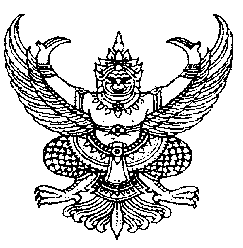 			ประกาศองค์การบริหารส่วนตำบลบัวใหญ่      เรื่องให้ผู้รับประเมินซึ่งมีกรรมสิทธิ์ในทรัพย์สินที่ตั้งอยู่ในเขตพื้นที่ องค์การบริหารส่วนตำบลบัวใหญ่  อำเภอน้ำพองจังหวัดขอนแก่น อันต้องเสียภาษีป้ายประจำปี พ.ศ.  ๒๕๖๐ไปรับแบบพิมพ์และกรอกรายการในแบบพิมพ์ยื่นต่อเจ้าพนักงานหน้าที่**********************************************************                         อำนาจตามความในมาตรา  ๑๐   แห่งพระราชบัญญัติภาษีป้ายพุทธศักราช ๒๕๑๐ ซึ่งแก้ไขเพิ่มเติมโดยมาตรา4 มาตรา8แห่งพระราชบัญญัติภาษีป้าย (ฉบับที่ ๒)พุทธศักราช  ๒๕๓๔ และตามประกาศของกระทรวงมหาดไทยเรื่องให้องค์การบริหารส่วนตำบลเป็นราชการส่วนท้องถิ่นมีอำนาจจัดเก็บภาษีป้ายพุทธศักราช  ๒๕๓๘  เรื่องแต่งตั้งพนักงานเจ้าหน้าที่ประเมินเรียกเก็บพิจารณาอุทธรณ์และเร่งรัดภาษีป้าย                       จึงประกาศให้ผู้รับประเมินซึ่งมีกรรมสิทธิ์ในป้ายที่ตั้งอยู่ในเขตพื้นที่องค์การบริหารส่วนตำบลบัวใหญ่  ไปรับแบบพิมพ์  แสดงรายการแห่งทรัพย์สิน  (ภ.ป.๑)   ตั้งแต่วันที่  ๔  เดือน มกราคม พ.ศ.๒๕๖๐เป็นต้นไปและให้กรอกรายการ  โดยละเอียดแยกเป็นหมู่บ้านลงในแบบพิมพ์แล้วยื่นต่อพนักงานเจ้าหน้าที่ณ ที่ทำการองค์การบริหารส่วนตำบลบัวใหญ่อำเภอน้ำพอง    จังหวัดขอนแก่น  ภายในวันที่  ๓๑ มีนาคมพ.ศ.  ๒๕๖๐                       ประกาศ   ณ   วันที่    ๑   เดือน    ธันวาคม     พ.ศ.   ๒๕๕๙	(ลงชื่อ) ................................................... (นายมงคล  ค่อมสิงห์)ปลัดองค์การบริหารส่วนตำบลบัวใหญ่ ปฏิบัติหน้าที่นายกองค์การบริหารส่วนตำบลบัวใหญ่